Coronavirus Response supported by Holme Parish Council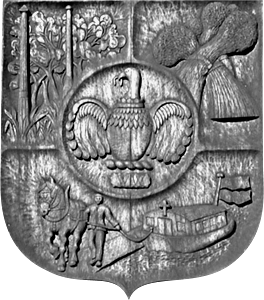 Dear fellow Holme resident,If you are in need of help and are either currently self-isolating or end up self-isolating in the coming weeks due to Coronavirus (Covid-19) and need help with collection of essential items such as food or medicines or simply want a chat, we have a small team of volunteers who will do their best to help.Please contact Parish Councillor Ed Whittaker on 07707468484 or cllrewhittaker@gmail.com.Please note, we cannot guarantee all our volunteers are DBS checked.If any villagers can help to volunteer, please get in touch with Ed.